Publicado en Lleida (Catalunya) el 25/06/2024 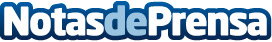 Repara tu Deuda Abogados cancela 55.000€ en Lleida (Catalunya) con la Ley de Segunda OportunidadLa exonerada, al acabar la relación con su pareja, se vio sola y no pudo hacer frente a todos los pagosDatos de contacto:David GuerreroResponsable de prensa655956735Nota de prensa publicada en: https://www.notasdeprensa.es/repara-tu-deuda-abogados-cancela-55-000-en_3 Categorias: Nacional Derecho Finanzas Cataluña http://www.notasdeprensa.es